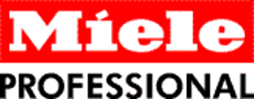 Selbst waschen im Studentenwohnheim oder Waschsalon Die neuen Miele-Profis sind schnell, leise, vielseitig – und ganz leicht zu bedienen

Wals, 20. April  2017. – Leicht zu bedienen, schnell und extrem ruhig, sogar beim Schleudern: Damit sind zwei neue Waschmaschinen von Miele Professional bestens geeignet für Waschsalons, Mehrfamilienhäuser oder Studentenwohnheime. Die Modelle sind ab sofort unter dem Namen „Performance“ verfügbar, können mit maximal 14 beziehungsweise 20 Kilogramm Wäsche gefüllt werden und bieten mehr Programme als Geräte für den Privathaushalt. 
Die Maschinen sind mit einem neuen, patentierten Verschluss ausgestattet, der das Öffnen und Schließen der Tür vereinfacht. Ein Fingerdruck genügt, um die automatische Verriegelung zu aktivieren und das Waschprogramm zu starten. Für ein leichtes Be- und Entladen sorgt die Türöffnung mit 415 Millimetern Durchmesser – und verbessert gleichzeitig die Ergonomie. 
Über sechs praktische Direktwahltasten lassen sich 12 Programme anwählen: zum Beispiel für dunkle Wäsche oder Jeans, Frottier, Outdoor- oder Sportbekleidung, Betten und Kopfkissen. Wenn der vorherige Nutzer Wäsche bei weniger als 50°C Temperatur gewaschen hat, erscheint im Display ein Hinweis. Dann kann ein Hygieneprogramm gestartet werden. 
Beste Voraussetzungen für kurze Programmlaufzeiten und einen sparsamen Energieverbrauch schafft die neue, patentierte Schontrommel 2.0. Ihre veränderten Schöpfrippen nehmen während des Waschvorgangs etwa 30 Liter Wasser weit mit nach oben. Durch die neu angeordneten Öffnungen in den Rippen „regnen“ beim sich wiederholenden, sorgfältigen Schöpfen des Wassers pro Waschgang bis zu 500 Liter Wasser auf die Reinigungstextilien und sorgen so für eine besonders intensive Durchfeuchtung. Zudem lässt die patentierte Wabenstruktur der Trommelwand die Wäsche sanft auf einem Wasserfilm gleiten. Die Kombination aus beidem ermöglicht gründliche Reinigung bei zugleich vorbildlicher Schonung. 
Die Waschtrommel wird eng durch den neuen, ovalen Laugenbehälter umschlossen, der ohne Ecken und Kanten auskommt. Somit können sich Waschmittelreste und andere Partikel darin nicht ablagern. Auch dadurch sind beste Voraussetzungen für eine effiziente Nutzung von Wasser und Energie gegeben. Einfacher geworden sind auch Transport und Installation am Aufstellort, denn die Sockel der neuen Maschinen lassen sich leicht mit einem Hubwagen unterfahren. Zusätzlich passen sie dank schmaler Maße durch jede normale Tür. Ein weiteres „Plus“ an Komfort ist die erheblich verbesserte Laufruhe der neuen Modelle. Dafür steht eine Kombination aus zusätzlichen Stoßdämpfern und einem patentierten System aus zwei voneinander unabhängigen Federungen, die die Vibration beim Schleudern spürbar reduziert. Für die automatische und genaue Abmessung flüssiger Waschmittel sorgen auf Wunsch Dosiersysteme. Die beiden „Performance“-Maschinen lassen sich mit Miele-Kassiergeräten verbinden, die eine exakte und sichere Abrechnung ermöglichen. Verschiedene Unterbauten passen sich individuellen Anforderungen in Sachen Ergonomie an.Pressekontakt:Petra UmmenbergerTelefon: 050 800 81551
Petra.ummenberger@miele.atÜber das Unternehmen: 
Miele ist der weltweit führende Anbieter von Premium-Hausgeräten für die Produktbereiche Kochen, Backen, Dampfgaren, Kühlen/Gefrieren, Kaffeezubereitung, Geschirrspülen, Wäsche- sowie Bodenpflege. Hinzu kommen Geschirrspüler, Waschmaschinen und Wäschetrockner für den gewerblichen Einsatz sowie Reinigungs-, Desinfektions- und Sterilisationsgeräte für medizinische Einrichtungen und Laboratorien („Miele Professional“). Das 1899 gegründete Unternehmen unterhält acht Produktionsstandorte in Deutschland sowie je ein Werk in Österreich, Tschechien, China und Rumänien. Der Umsatz betrug im Geschäftsjahr 2015/16 rund 3,71 Milliarden Euro, wovon etwa 70 Prozent außerhalb Deutschlands erzielt werden. In fast 100 Ländern ist Miele mit eigenen Vertriebsgesellschaften oder über Importeure vertreten. Weltweit beschäftigt das in vierter Generation familiengeführte Unternehmen 18.370 Menschen, 10.326 davon in Deutschland. Der Hauptsitz des Unternehmens ist Gütersloh in Westfalen.Die österreichische Tochter des deutschen Familienunternehmens wurde 1955 in Salzburg gegründet. Miele Österreich erreichte 2016 einen Umsatz von € 223 Mio. und konnte die Marktführerschaft bei großen Hausgeräten behaupten. Miele Zentrale
Mielestraße 10, 5071 Wals
www.miele.at
Zu diesem Text gibt es drei Fotos 
Foto 1: Fit für die große Wäsche – und mehr: Die neuen „Performance“-Waschmaschinen von Miele Professional bieten mehr Programme als Maschinen für den Privathaushalt, sind schnell und kinderleicht bedient. (Foto: Miele) 
Foto 2: Von Outdoor- bis Sportbekleidung alles schnell gewaschen – und in großen Mengen: „Performance“-Maschinen von Miele Professional machen sich im Waschsalon unentbehrlich. (Foto: Miele) 
Foto 3: Vom Büro in den Waschsalon und dann mit sauberer Wäsche nach Hause: Waschmaschinen und Trockner von Miele Professional sorgen mit kurzen Programmlaufzeiten dafür, dass noch Freizeit übrig bleibt. (Foto: Miele)